Figure S1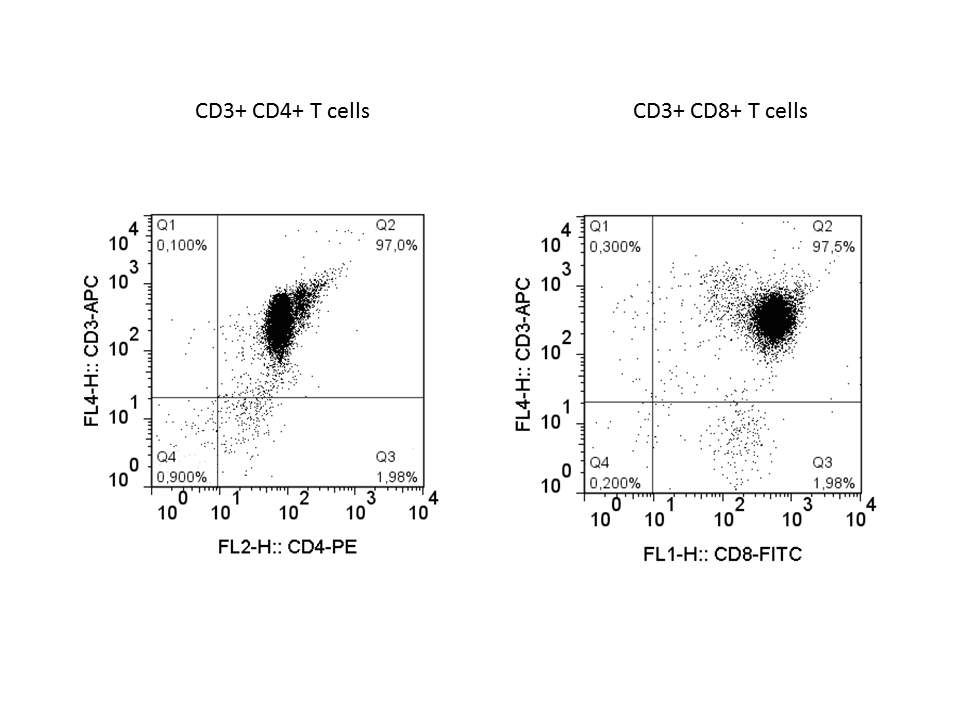 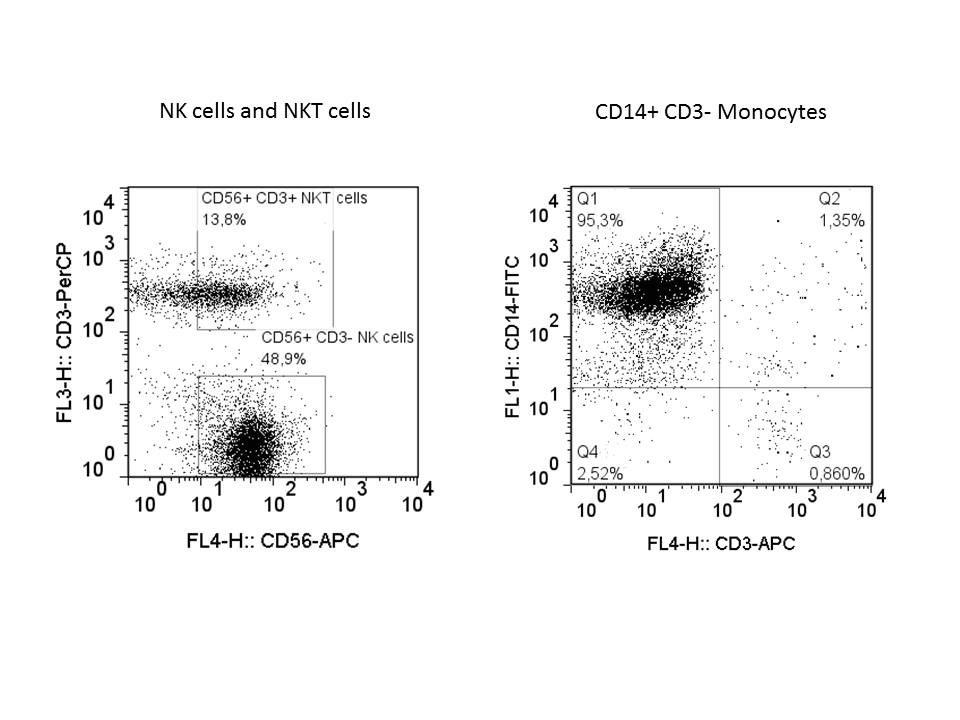 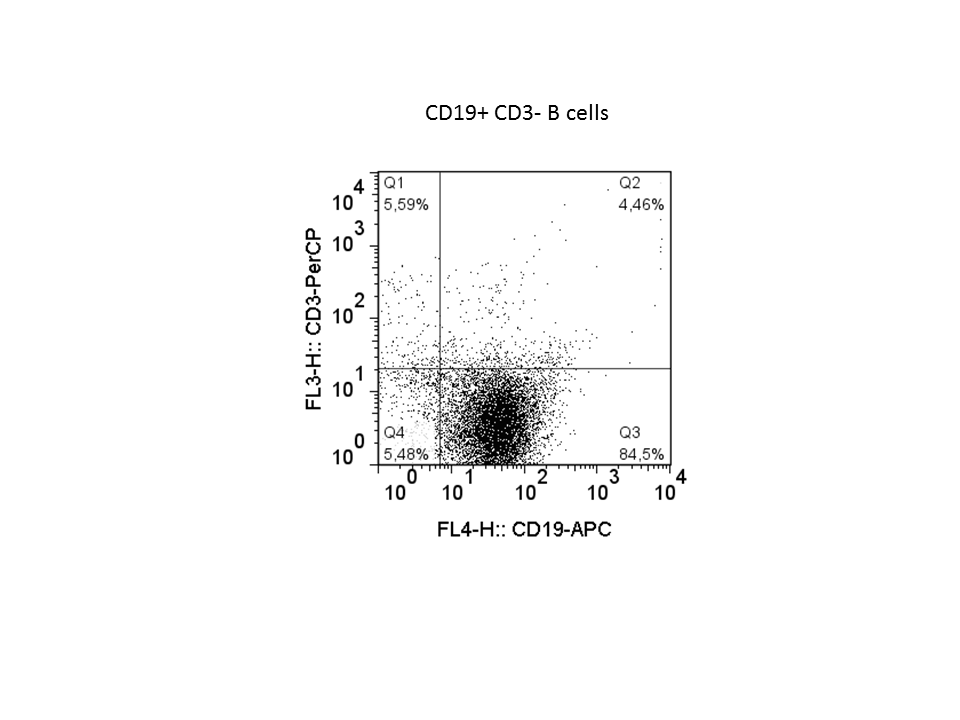 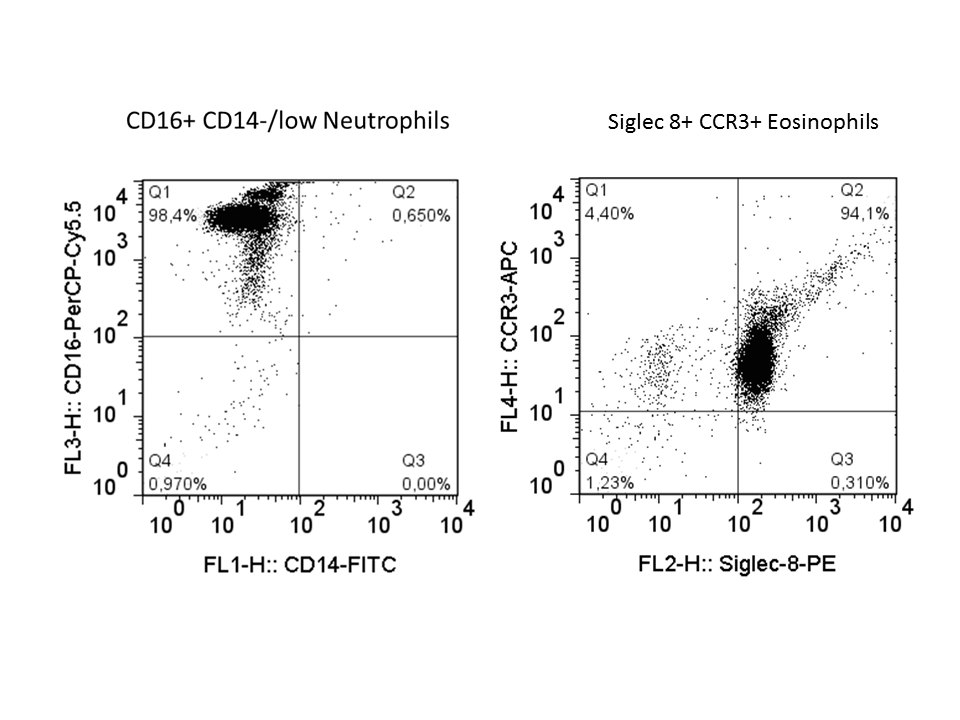 